LuxembourgLuxembourgLuxembourgLuxembourgMay 2029May 2029May 2029May 2029SundayMondayTuesdayWednesdayThursdayFridaySaturday12345Labour Day6789101112Europe DayAscension Day1314151617181920212223242526Whit Monday2728293031NOTES: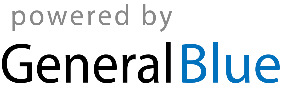 